Об утверждении положения о комиссиипо делам несовершеннолетних и защите их прав г. КанскаВ соответствии с Федеральным Законом от 24.06.1999 № 120-ФЗ «Об основах системы профилактики безнадзорности и правонарушений несовершеннолетних», Постановлением Правительства Российской Федерации от 06.11.2013 № 995 «Об утверждении Примерного положения о комиссиях по делам несовершеннолетних и защите их прав», Законом Красноярского края от 31.10.2002 № 4-608 «О системе профилактики безнадзорности и правонарушений несовершеннолетних», ст. 30, 35 Устава города Канска, ПОСТАНОВЛЯЮ:1. Утвердить Положение о комиссии по делам несовершеннолетних и защите их прав г. Канска согласно приложению к настоящему постановлению.2. Отменить:постановление администрации г. Канска от 05.10.2018 № 917 «Об утверждении положения о комиссии по делам несовершеннолетних и защите их прав г. Канска».3. Ведущему специалисту отдела культуры администрации города Канска (Нестерова Н.А.) разместить настоящее постановление на официальном сайте муниципального образования город Канск в сети Интернет.4. Контроль за исполнением настоящего постановления возложить на заместителя главы города по социальной политике Ю.А. Ломову.5. Настоящее постановление вступает в силу со дня опубликования.Глава города Канска                                                                             А.М. БересневПриложение к постановлениюадминистрации г. Канскаот 23.04.2020 № 362ПОЛОЖЕНИЕо комиссии по делам несовершеннолетних и защите их прав г.Канска1. Общие положения1.1. Комиссия по делам несовершеннолетних и защите их прав г.Канска (далее - Комиссия) является коллегиальным органом системы профилактики безнадзорности и правонарушений несовершеннолетних (далее - система профилактики) г.Канска, обеспечивающим координацию деятельности органов и учреждений системы профилактики, направленной на предупреждение безнадзорности, беспризорности, правонарушений и антиобщественных действий несовершеннолетних, выявление и устранение причин и условий, способствующих этому, обеспечение защиты прав и законных интересов несовершеннолетних, социально-педагогической реабилитации несовершеннолетних, находящихся в социально опасном положении, выявление и пресечение случаев вовлечения несовершеннолетних в совершение преступлений, других противоправных и (или) антиобщественных действий, а также случаев склонения их к суицидальным действиям.1.2. В своей деятельности Комиссия руководствуется Конституцией Российской Федерации, федеральными законами и иными нормативными правовыми актами Российской Федерации, Красноярского края, а также настоящим Положением. 1.3. Деятельность Комиссии основывается на принципах законности, демократизма, поддержки семьи с несовершеннолетними детьми и взаимодействия с ней, гуманного обращения с несовершеннолетними, индивидуального подхода к несовершеннолетним с соблюдением конфиденциальности полученной информации, государственной поддержки деятельности органов местного самоуправления и общественных объединений по профилактике безнадзорности и правонарушений несовершеннолетних, обеспечения ответственности должностных лиц и граждан за нарушение прав и законных интересов несовершеннолетних.1.4. Порядок рассмотрения Комиссией материалов (дел), не связанных с делами об административных правонарушениях, определяется законодательством Красноярского края, если иное не установлено федеральным законодательством.2. Задачи Комиссии2.1. Предупреждение безнадзорности, беспризорности, правонарушений и антиобщественных действий несовершеннолетних, выявление и устранение причин и условий, способствующих этому.2.2. Обеспечение защиты прав и законных интересов несовершеннолетних.2.3.Организация социально-педагогической реабилитации несовершеннолетних, находящихся в социально опасном положении, в том числе связанной с немедицинским потреблением наркотических средств и психотропных веществ.2.4. Выявление и пресечение случаев вовлечения несовершеннолетних в совершение преступлений, других противоправных и (или) антиобщественных действий, а также случаев склонения их к суицидальным действиям.3.Основные направления деятельности комиссииКомиссия по делам несовершеннолетних и защите их прав г.Канска для решения возложенных задач:3.1. Координирует деятельность органов и учреждений системы профилактики по предупреждению безнадзорности, беспризорности, правонарушений и антиобщественных действий несовершеннолетних, выявлению и устранению причин и условий, способствующих этому, обеспечению защиты прав и законных интересов несовершеннолетних, социально-педагогической реабилитации несовершеннолетних, находящихся в социально опасном положении, выявлению и пресечению случаев вовлечения несовершеннолетних в совершение преступлений, других противоправных и (или) антиобщественных действий, а также случаев склонения их к суицидальным действиям, осуществляет мониторинг их деятельности в пределах и порядке, которые установлены законодательством Российской Федерации и законодательством Красноярского края;3.2. Обеспечивает осуществление мер по защите и восстановлению прав и законных интересов несовершеннолетних, защите их от всех форм дискриминации, физического или психического насилия, оскорбления, грубого обращения, сексуальной и иной эксплуатации, выявлению и устранению причин и условий, способствующих безнадзорности, беспризорности, правонарушениям и антиобщественным действиям несовершеннолетних;3.3. Анализирует выявленные органами и учреждениями системы профилактики причины и условия безнадзорности и правонарушений несовершеннолетних, принимает меры по их устранению; 3.4. Утверждает межведомственные планы (программы, порядки взаимодействия) по наиболее актуальным направлениям в области профилактики безнадзорности и правонарушений несовершеннолетних, защиты их прав и законных интересов;3.5. Участвует в разработке и реализации целевых программ, направленных на защиту прав и законных интересов несовершеннолетних, профилактику их безнадзорности и правонарушений;3.6. Принимает меры по совершенствованию деятельности органов и учреждений системы профилактики по итогам анализа и обобщения представляемых органами и учреждениями системы профилактики сведений об эффективности принимаемых ими мер по обеспечению защиты прав и законных интересов несовершеннолетних, профилактике их безнадзорности и правонарушений;3.7. Принимает меры по совершенствованию взаимодействия органов и учреждений системы профилактики с социально ориентированными некоммерческими организациями, общественными объединениями и религиозными организациями, другими институтами гражданского общества и гражданами, по привлечению их к участию в деятельности по профилактике безнадзорности и правонарушений несовершеннолетних, защите их прав и законных интересов, их социально-педагогической реабилитации;3.8. Может утверждать составы межведомственных рабочих групп по изучению деятельности органов и учреждений системы профилактики и порядок их работы с несовершеннолетними и семьями, находящимися в социально опасном положении, а также деятельности по профилактике вовлечения несовершеннолетних в совершение правонарушений и антиобщественных действий, предупреждению случаев насилия и всех форм посягательств на жизнь, здоровье и половую неприкосновенность несовершеннолетних;3.9. Подготавливает совместно с соответствующими органами или учреждениями представляемые в суд материалы по вопросам, связанным с содержанием несовершеннолетних в специальных учебно-воспитательных учреждениях закрытого типа, а также по иным вопросам, предусмотренным законодательством Российской Федерации;3.10. Дает согласие организациям, осуществляющим образовательную деятельность, на отчисление несовершеннолетних обучающихся, достигших возраста 15 лет и не получивших основного общего образования;3.11. Дает при наличии согласия родителей или иных законных представителей несовершеннолетнего обучающегося и органа местного самоуправления, осуществляющего управление в сфере образования, согласие на оставление несовершеннолетним, достигшим возраста 15 лет, общеобразовательной организации до получения основного общего образования. Комиссия принимает совместно с родителями (законными представителями) несовершеннолетнего, достигшего возраста 15 лет и оставившего общеобразовательную организацию до получения основного общего образования, и органами местного самоуправления, осуществляющими управление в сфере образования, не позднее чем в месячный срок меры по продолжению освоения таким несовершеннолетним образовательной программы основного общего образования в иной форме обучения и с его согласия по трудоустройству;3.12. Обеспечивает оказание помощи в бытовом устройстве несовершеннолетних, освобожденных из учреждений уголовно-исполнительной системы либо вернувшихся из специальных учебно-воспитательных учреждений, а также состоящих на учете в Канском МФ ФКУ УИИ ГУФСИН России по Красноярскому краю, содействие в определении форм устройства других несовершеннолетних, нуждающихся в помощи государства, оказание помощи по трудоустройству несовершеннолетних (с их согласия);3.13. Применяет меры воздействия в отношении несовершеннолетних, их родителей или иных законных представителей в случаях и порядке, которые предусмотрены законодательством Российской Федерации и законодательством Красноярского края;3.14. Принимает решения на основании заключения психолого-медико-педагогической комиссии о направлении несовершеннолетних в возрасте от 8 до 18 лет, нуждающихся в специальном педагогическом подходе, в специальные учебно-воспитательные учреждения открытого типа с согласия родителей или иных законных представителей, а также самих несовершеннолетних в случае достижения ими возраста 14 лет;3.15. Принимает постановления об отчислении несовершеннолетних из специальных учебно-воспитательных учреждений открытого типа;3.16. Подготавливает и направляют ежегодно в срок не позднее 1 февраля года, следующего за отчетным периодом, в органы государственной власти Красноярского края и орган местного самоуправления в порядке, Комиссию по делам несовершеннолетних и защите их прав отчеты о работе по профилактике безнадзорности и правонарушений несовершеннолетних на территории г. Канска;3.17. Рассматривает информацию (материалы) о фактах совершения несовершеннолетними, не подлежащими уголовной ответственности в связи с недостижением возраста наступления уголовной ответственности, общественно опасных деяний и принимает решения о применении к ним мер воздействия или о ходатайстве перед судом об их помещении в специальные учебно-воспитательные учреждения закрытого типа, а также ходатайства, просьбы, жалобы и другие обращения несовершеннолетних, их родителей или иных законных представителей, относящиеся к установленной сфере деятельности комисси;3.18. Рассматривает дела об административных правонарушениях, совершенных несовершеннолетними, их родителями (законными представителями) либо иными лицами, отнесенных Кодексом Российской Федерации об административных правонарушениях и законом Красноярского края от 02.10.2008 № 7-2161 «Об административных правонарушениях» к компетенции комиссий;3.19. Обращается в суд по вопросам возмещения вреда, причиненного здоровью несовершеннолетнего, его имуществу, и (или) морального вреда в порядке, установленном законодательством Российской Федерации;3.20. Согласовывает представления (заключения) администраций специальных учебно-воспитательных учреждений закрытого типа, вносимые в суды по месту нахождения указанных учреждений:а) о продлении срока пребывания несовершеннолетнего в специальном учебно-воспитательном учреждении закрытого типа не позднее чем за один месяц до истечения установленного судом срока пребывания несовершеннолетнего в указанном учреждении;б) о прекращении пребывания несовершеннолетнего в специальном учебно-воспитательном учреждении закрытого типа на основании заключения психолого-медико-педагогической комиссии указанного учреждения до истечения установленного судом срока, если несовершеннолетний не нуждается в дальнейшем применении этой меры воздействия (не ранее 6 месяцев со дня поступления несовершеннолетнего в специальное учебно-воспитательное учреждение закрытого типа) или в случае выявления у него заболеваний, препятствующих содержанию и обучению в специальном учебно-воспитательном учреждении закрытого типа;в) о переводе несовершеннолетнего в другое специальное учебно-воспитательное учреждение закрытого типа в связи с возрастом, состоянием здоровья, а также в целях создания наиболее благоприятных условий для его реабилитации;г) о восстановлении срока пребывания несовершеннолетнего в специальном учебно-воспитательном учреждении закрытого типа в случае его самовольного ухода из указанного учреждения, невозвращения в указанное учреждение из отпуска, а также в других случаях уклонения несовершеннолетнего от пребывания в специальном учебно-воспитательном учреждении закрытого типа;3.21. Дает совместно с соответствующей государственной инспекцией труда согласие на расторжение трудового договора с работниками в возрасте до 18 лет по инициативе работодателя (за исключением случаев ликвидации организации или прекращения деятельности индивидуального предпринимателя);3.22. Участвует в разработке проектов нормативных правовых актов по вопросам защиты прав и законных интересов несовершеннолетних;3.23. Координируют проведение органами и учреждениями системы профилактики индивидуальной профилактической работы в отношении категорий лиц, указанных в статье 5 Федерального закона "Об основах системы профилактики безнадзорности и правонарушений несовершеннолетних";3.24. Утверждает межведомственные планы (программы) индивидуальной профилактической работы или принимает постановления о реализации конкретных мер по защите прав и интересов детей в случаях, если индивидуальная профилактическая работа в отношении лиц, указанных в статье 5 Федерального закона "Об основах системы профилактики безнадзорности и правонарушений несовершеннолетних", требует использования ресурсов нескольких органов и (или) учреждений системы профилактики, и контролирует их исполнение;3.25. Содействует привлечению социально ориентированных некоммерческих организаций и общественных объединений к реализации межведомственных планов (программ) индивидуальной профилактической работы;3.26. Принимает постановления по вопросам, отнесенным к ее компетенции, обязательные для исполнения органами и учреждениями системы профилактики безнадзорности и правонарушений несовершеннолетних.3.27. Осуществляет иные полномочия, установленные законодательством Российской Федерации или Красноярского края.4. Организация работы комиссии4.1. В состав комиссии входят председатель комиссии, заместитель (заместители) председателя комиссии, ответственный секретарь комиссии и члены комиссии.4.2. Членами комиссии являются руководители (их заместители) органов и учреждений системы профилактики, а также могут являться представители иных государственных (муниципальных) органов и учреждений, представители общественных объединений, религиозных конфессий, граждане, имеющие опыт работы с несовершеннолетними, депутаты соответствующих представительных органов, другие заинтересованные лица.4.3. Председателем, заместителем председателя, ответственным секретарем и членом комиссии может быть гражданин Российской Федерации, достигший возраста 21 года.4.4. Персональный состав комиссии утверждается постановлением администрации г.Канска.4.4.1. Председатель комиссии осуществляет полномочия члена комиссии, предусмотренные подпунктами "а" - "д" и "ж" пункта 4.4.4. настоящего положения, а также:а) осуществляет руководство деятельностью комиссии;б) председательствует на заседании комиссии и организует ее работу;в) имеет право решающего голоса при голосовании на заседании комиссии;г) представляет комиссию в государственных органах, органах местного самоуправления и иных организациях;д) утверждает повестку заседания комиссии;е) назначает дату заседания комиссии;ж) дает заместителю председателя комиссии, ответственному секретарю комиссии, инспекторам по работе с детьми и членам комиссии обязательные к исполнению поручения по вопросам, отнесенным к компетенции комиссии;з) представляет уполномоченным органам (должностным лицам) предложения по формированию персонального состава комиссии;и) осуществляет контроль за исполнением плана работы комиссии, подписывает постановления комиссии;к) обеспечивает представление установленной отчетности о работе по профилактике безнадзорности и правонарушений несовершеннолетних в порядке, установленном законодательством Российской Федерации и нормативными правовыми актами Красноярского края.4.4.2. Заместитель председателя комиссии осуществляет полномочия, предусмотренные подпунктами "а" - "д" и "ж" пункта 4.4.4. настоящего положения, а также:а) выполняет поручения председателя комиссии;б) исполняет обязанности председателя комиссии в его отсутствие;в) обеспечивает контроль за исполнением постановлений комиссии;г) обеспечивает контроль за своевременной подготовкой материалов для рассмотрения на заседании комиссии.4.4.3. Ответственный секретарь комиссии осуществляет полномочия, предусмотренные подпунктами "а", "в" - "д" и "ж" пункта 4.4.4. настоящего положения, а также:а) осуществляет подготовку материалов для рассмотрения на заседании комиссии;б) выполняет поручения председателя и заместителя председателя комиссии;в) оповещает членов комиссии и лиц, участвующих в заседании комиссии, о времени и месте заседания, проверяет их явку, знакомит с материалами по вопросам, вынесенным на рассмотрение комиссии;г) осуществляет подготовку и оформление проектов постановлений, принимаемых комиссией по результатам рассмотрения на заседаниях профилактических вопросов.д) обеспечивает вручение копий постановлений комиссии по профилактическим вопросам;е) осуществляет иные полномочия в соответствии с должностной инструкцией.4.4.4. Члены комиссии обладают равными правами при рассмотрении и обсуждении вопросов (дел), отнесенных к компетенции комиссии, и осуществляют следующие функции:а) участвуют в заседании комиссии и его подготовке;б) предварительно (до заседания комиссии) знакомятся с материалами по вопросам, выносимым на ее рассмотрение;в) вносят предложения об отложении рассмотрения вопроса (дела) и о запросе дополнительных материалов по нему;г) вносят предложения по совершенствованию работы по профилактике безнадзорности и правонарушений несовершеннолетних, защите их прав и законных интересов, выявлению и устранению причин и условий, способствующих безнадзорности и правонарушениям несовершеннолетних;д) участвуют в обсуждении постановлений, принимаемых комиссией по рассматриваемым вопросам (делам), и голосуют при их принятии;е) составляют протоколы об административных правонарушениях в случаях и порядке, предусмотренных Кодексом Российской Федерации об административных правонарушениях, законодательством Красноярского края;ж) посещают организации, обеспечивающие реализацию несовершеннолетними их прав на образование, труд, отдых, охрану здоровья и медицинскую помощь, жилище и иных прав, в целях проверки поступивших в комиссию сообщений о нарушении прав и законных интересов несовершеннолетних, наличии угрозы в отношении их жизни и здоровья, ставших известными случаях применения насилия и других форм жестокого обращения с несовершеннолетними, а также в целях выявления причин и условий, способствовавших нарушению прав и законных интересов несовершеннолетних, их безнадзорности и совершению правонарушений;з) выполняют поручения председателя комиссии,и) информируют председателя комиссии о своем участии в заседании или причинах отсутствия на заседании4.4.5. Полномочия председателя, заместителя председателя, ответственного секретаря, члена комиссии прекращаются при наличии следующих оснований:а) подача письменного заявления о прекращении полномочий председателя комиссии (заместителя председателя, ответственного секретаря или члена комиссии) уполномоченным органам (должностным лицам);б) признание председателя комиссии (заместителя председателя, ответственного секретаря или члена комиссии) решением суда, вступившим в законную силу, недееспособным, ограниченно дееспособным и безвестно отсутствующим или умершим;в) прекращение полномочий комиссии;г) увольнение председателя комиссии (заместителя председателя, ответственного секретаря или члена комиссии) с занимаемой должности в органе или учреждении системы профилактики, ином государственном органе, органе местного самоуправления или общественном объединении, от которого указанное лицо было включено (делегировано) в состав комиссии;д) отзыв (замена) председателя комиссии (заместителя председателя, ответственного секретаря или члена комиссии) по решению руководителя органа или учреждения системы профилактики, иного государственного органа, органа местного самоуправления или общественного объединения, от которого указанное лицо было включено (делегировано) в ее состав;е) систематическое неисполнение или ненадлежащее исполнение председателем комиссии (заместителем председателя, ответственным секретарем или членом комиссии) своих полномочий;ж) по факту смерти.4.4.6. При прекращении полномочий председатель комиссии (заместитель председателя, ответственный секретарь или член комиссии) исключаются из ее состава, за исключением прекращения полномочий в соответствии с подпунктами "б" (в части признания лица, входящего в состав комиссии, решением суда, вступившим в законную силу, умершим), "в" и "ж" пункта 4.4.5. настоящего положения4.5. Председатель комиссии несет персональную ответственность за организацию работы комиссии и представление отчетности о состоянии профилактики безнадзорности и правонарушений несовершеннолетних в соответствии с законодательством Российской Федерации и законодательством Красноярского края.4.6.Заседания комиссии проводятся в соответствии с планами работы, не реже двух раз в месяц.4.6.1. Предложения в проект плана работы комиссии вносятся в комиссию ее членами в письменной форме в сроки, определенные председателем комиссии или постановлением комиссии, если законодательством субъекта Российской Федерации не предусмотрено иное.4.6.2.Предложения по рассмотрению вопросов на заседании комиссии должны содержать:а) наименование вопроса и краткое обоснование необходимости его рассмотрения на заседании комиссии;б) информацию об органе (организации, учреждении), и (или) должностном лице, и (или) члене комиссии, ответственных за подготовку вопроса;в) перечень соисполнителей (при их наличии);г) срок рассмотрения на заседании комиссии.4.6.3. Предложения в проект плана работы комиссии могут направляться членам комиссии для их предварительного согласования.4.6.4. Проект плана работы комиссии формируется на основе предложений, поступивших в комиссию, по согласованию с председателем комиссии выносится для обсуждения и утверждения на заседании в конце года, предшествующего году реализации плана работы комиссии.4.6.5. Изменения в план работы комиссии вносятся на заседании комиссии на основании предложений лиц, входящих в ее состав.4.6.6. Члены комиссии, должностные лица органов и учреждений системы профилактики, а также иных территориальных органов федеральных органов исполнительной власти, органов исполнительной власти субъектов Российской Федерации, органов местного самоуправления и организаций, которым во исполнение плана работы комиссии поручена подготовка соответствующих информационных материалов для рассмотрения на заседаниях комиссии, несут персональную ответственность за качество и своевременность их представления.4.6.7. Информационные материалы по вопросам, включенным в повестку заседания комиссии, представляются в комиссию органами (организациями, учреждениями), должностными лицами, членами комиссии, ответственными за их подготовку, в соответствии с планом работы комиссии не позднее чем за 10 дней до дня проведения заседания и включают в себя:а) справочно-аналитическую информацию по вопросу, вынесенному на рассмотрение;б) предложения в проект постановления комиссии по рассматриваемому вопросу;в) особые мнения по представленному проекту постановления комиссии, если таковые имеются;г) материалы согласования проекта постановления комиссии с заинтересованными органами и учреждениями системы профилактики, иными государственными органами и органами местного самоуправления;д) иные сведения, необходимые для рассмотрения вопроса.4.6.8. В случае непредставления материалов в установленный настоящим Примерным положением срок или их представления с нарушением требований к данным материалам вопрос может быть снят с рассмотрения либо перенесен для рассмотрения на другое заседание в соответствии с решением председателя комиссии.4.6.9. Повестка заседания, проекты постановлений по вопросам, включенным в повестку заседания, и соответствующие материалы по данным вопросам направляются членам комиссии не позднее чем за 3 рабочих дня до дня проведения заседания.4.6.10. Члены комиссии и иные участники заседания, которым направлены повестка заседания, проект постановления и иные материалы, при наличии замечаний и предложений представляют их в комиссию до начала проведения заседания.4.6.11. О дате, времени, месте и повестке заседания комиссии извещается прокурор.4.7. Заседание комиссии считается правомочным, если на нем присутствует не менее половины ее членов. Члены комиссии участвуют в ее заседаниях без права замены.4.8. На заседании комиссии председательствует ее председатель либо заместитель председателя комиссии. 4.9. Решения комиссии принимаются большинством голосов присутствующих на заседании членов комиссии.4.10. При голосовании член комиссии имеет один голос и голосует лично. Член комиссии вправе на заседании комиссии довести до сведения членов комиссии свое особое мнение по вопросу, вынесенному на голосование. Особое мнение, изложенное в письменной форме, прилагается к протоколу заседания комиссии.4.11. Результаты голосования, оглашенные председателем комиссии, вносятся в протокол заседания комиссии.4.12. В протоколе заседания комиссии указываются:а) наименование комиссии;б) дата, время и место проведения заседания;в) сведения о присутствующих и отсутствующих членах комиссии, иных лицах, присутствующих на заседании;г) повестка дня;д) отметка о способе документирования заседания коллегиального органа (стенографирование, видеоконференция, запись на диктофон и др.);е) наименование вопросов, рассмотренных на заседании комиссии, и ход их обсуждения;ж) результаты голосования по вопросам, обсуждаемым на заседании комиссии;з) решение, принятое по рассматриваемому вопросу.4.13. К протоколу заседания комиссии прилагаются материалы докладов по вопросам, рассмотренным на заседании комиссии, справочно-аналитическая и иная информация (при наличии).4.14. Протокол заседания комиссии подписывается председательствующим на заседании комиссии и секретарем заседания комиссии.4.15. По результатам рассмотрения материалов в отношении несовершеннолетнего, его родителей или иных законных представителей, а также представлений органов и учреждений системы профилактики безнадзорности и правонарушений несовершеннолетних, обращений иных органов и организаций независимо от их организационно-правовой формы и формы собственности, информации работодателей Комиссия принимает постановление, в котором излагается решение:1) о принятии мер по устройству несовершеннолетнего, предусмотренных статьей 11 Закона Красноярского края от 31.10.2002 № 4-608 «О системе профилактики безнадзорности и правонарушений несовершеннолетних»;2) о применении мер воздействия, предусмотренных статьями 12 и 13 Закона Красноярского края от 31.10.2002 № 4-608 «О системе профилактики безнадзорности и правонарушений несовершеннолетних»;3) о применении мер воздействия к несовершеннолетним и их родителям или иным законным представителям в случаях и порядке, которые предусмотрены законодательством Российской Федерации об административных правонарушениях и Законом Красноярского края от 2 октября 2008 года N 7-2161 "Об административных правонарушениях";4) о прекращении рассмотрения материалов (при наличии обстоятельств, предусмотренных законодательством Российской Федерации об административных правонарушениях);5) об отложении рассмотрения материалов и о проведении их дополнительной проверки;6) о направлении материалов в органы внутренних дел, прокуратуру, суд, иные органы;7) об отнесении несовершеннолетних и их родителей к семьям, находящимся в социально опасном положении;8) о невозможности рассмотрения материалов (дела) в соответствии с подпунктом "в" пункта 3 статьи 15 настоящего Закона.Решение о невозможности рассмотрения материалов (дела) принимается комиссией в форме постановления, копия которого направляется в орган, должностному лицу, направившему материалы (дело) на рассмотрение комиссий.4.16. Решение комиссии оформляемые в форме постановлений, в которых указываются:а) наименование и персональный состав комиссии;б) дата, время и место проведения заседания;в) сведения о присутствующих членах комиссии и об иных лицах, присутствующих на заседании;г) вопрос повестки дня, по которому вынесено постановление;д) содержание рассматриваемого вопроса;е) выявленные по рассматриваемому вопросу нарушения прав и законных интересов несовершеннолетних (при их наличии);ж) сведения о выявленных причинах и условиях, способствующих безнадзорности, беспризорности, правонарушениям и антиобщественным действиям несовершеннолетних (при их наличии);з) решение, принятое по рассматриваемому вопросу;и) меры, направленные на устранение причин и условий, способствующих безнадзорности, беспризорности, правонарушениям и антиобщественным действиям несовершеннолетних, которые должны предпринять соответствующие органы или учреждения системы профилактики;к) сроки, в течение которых должны быть приняты меры, направленные на устранение причин и условий, способствующих безнадзорности, беспризорности, правонарушениям и антиобщественным действиям несовершеннолетних;4.17. Постановления комиссии направляются членам комиссии, в органы и учреждения системы профилактики и иным заинтересованным лицам и организациям.4.18. Постановления, принятые комиссией, обязательны для исполнения органами и учреждениями системы профилактики.4.19. Органы и учреждения системы профилактики обязаны сообщить комиссии о мерах, принятых по исполнению постановления, в указанный в нем срок.4.20. Постановление комиссии может быть обжаловано в порядке, установленном законодательством Российской Федерации.4.21. Комиссия имеет бланки и печать со своим наименованием.5. Обеспечение деятельности комиссии5.1. Информационно – аналитическое, организационно-методическое и иное обеспечение деятельности комиссии, предусмотренное, в том числе пунктами 7.1 и 7.3 Постановления Правительства Российской Федерации от 06.11.2013г. № 995 «Об утверждении Примерного положения о комиссиях по делам несовершеннолетних и защите их прав», осуществляется муниципальными служащими администрации г. Канска, уполномоченными в соответствии с должностной инструкцией.Заместитель главы городапо социальной политике                                                                        Ю.А. Ломова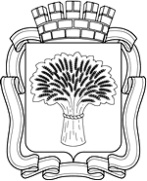 Российская ФедерацияАдминистрация города Канска
Красноярского краяПОСТАНОВЛЕНИЕРоссийская ФедерацияАдминистрация города Канска
Красноярского краяПОСТАНОВЛЕНИЕРоссийская ФедерацияАдминистрация города Канска
Красноярского краяПОСТАНОВЛЕНИЕРоссийская ФедерацияАдминистрация города Канска
Красноярского краяПОСТАНОВЛЕНИЕ23.04.2020  №362